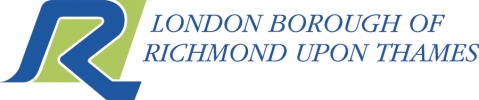 SubmissionPlease email your referral securely to:Referrer Details Details of Person being referred Reason for referralSummary of key risks – mark all that apply VULNERABLE ADULTS MULTI AGENCY PANEL (VAMA) REFERRAL FORMNameSafeguarding Adults TeamEmailsafeguardingadults@richmondandwandsworth.gov.ukPhone 0208 871 5855Name (of person making a referral):Name of your Agency:Position:Your email:Your telephone number:Date of referral:Name:Address:Date of Birth:GP:Mosaic Number:Briefly outline the reasons for your referral – include details of all actions and concerns undertaken by your agency or which you know about taken by other agencies Refusing to engage with supportSelf neglectHoarding FireEviction /homelessnessUnsafe environmentRisk of harm to othersRick to children living with the person Other  specify below Details of other risk Details of other risk Details of other risk Outline help you are expecting from VAMASA Team screening decision (not to be completed by social worker)